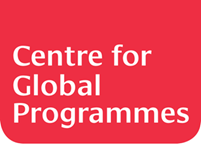 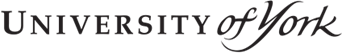 Week 1Week 2Week 3Week 4TutorsTudor ParsonsJudith HopleyAoife BurkeTechnical SupervisorHuw Llewelyn-JonesJANUARYMonday 23Tuesday 24Wednesday 25Thursday 26Friday 27Weekend 28/2909:0010.30Introduction to the  programme / Introduction to IT - 10.15Introduction to JournalsFree morningPreparation for visit to YorkGuest Lecture 1Dr Andrew KerriganWhy Metaphor Matters: An Introduction to Cognitive Theory of Metaphor11.0012.30AssessmentIntroduction to ProjectIssues in culture and societyVisit to York14.00 Entry to MinsterDiscussion13.4515:15Health and Safety Talk 13.45 - 14.15 / Tour of Derwent CollegeAcademicCommunication SkillsProjectVisit to York14.00 Entry to MinsterProjectEveningCampus Orientation (15.00 - 16.30)Buddy Meet and Greet16.00 - 17.30 Derwent General Common RoomElective 16.00 - 17.30Elective AElective BInternational ConversationJANUARY/FEBRUARYMonday 30Tuesday 31Wednesday 1Thursday  2Friday  3Weekend 4/509:0010.30Guest Lecture 2Dr Megan BoultonCollections in Context: A Critical Introduction to Leeds City Art GalleryVisit to departmentsFree morningWhole day visit to LeedsDeparture Campus Central Car Park 09.3010.30 Entry to Leeds Armouries13.00 Lunch in City Centre14.30 Entry to Leeds Art Gallery16.30 Departure Leeds17.30 Arrival Campus Central Car ParkIssues in Culture and Society11:0012:30DiscussionVisit to departmentsProjectWhole day visit to LeedsDeparture Campus Central Car Park 09.3010.30 Entry to Leeds Armouries13.00 Lunch in City Centre14.30 Entry to Leeds Art Gallery16.30 Departure Leeds17.30 Arrival Campus Central Car ParkAcademic Communication Skills13:4515:15Preparation for visit to departmentsVisit to departmentsPreparation for visit to LeedsWhole day visit to LeedsDeparture Campus Central Car Park 09.3010.30 Entry to Leeds Armouries13.00 Lunch in City Centre14.30 Entry to Leeds Art Gallery16.30 Departure Leeds17.30 Arrival Campus Central Car ParkFree for Project Work/ Student TutorialsEveningElective 16.00 - 17.30Elective AElective BInternational ConversationFEBRUARYMonday 6Tuesday 7Wednesday 8Thursday 9Friday 10Weekend 11/1209:0010:30Guest Lecture 3Andrew Ferguson, Assistant Director in Careers OfficeBusiness skills for research start-ups-------------------------------------Group Photo 10.30 Visit to departmentsFree morningWhole Day visit to WhitbyDeparture Campus Central Car Park 09.30Arrival Campus Central Car Park 17.30Issues in culture and society11:0012:30Guest Lecture 3 (cont’d)Visit to departmentsProjectWhole Day visit to WhitbyDeparture Campus Central Car Park 09.30Arrival Campus Central Car Park 17.30Academic Communication Skills13:4515:15Issues in Culture and SocietyVisit to departmentsPreparation for visit to WhitbyWhole Day visit to WhitbyDeparture Campus Central Car Park 09.30Arrival Campus Central Car Park 17.30Free for project workEveningElective 16.00 - 17.30Elective AElective BInternational ConversationFEBRUARYMonday 13Tuesday 14Wednesday 15Thursday 16Friday 17Weekend 18/1909:0010:30Guest Lecture 4Dr Andrew KerriganWhy Metaphor Matters: An Introduction to Cognitive Theory of MetaphorIssues in Culture and SocietyFree morningProject Presentations and SeminarsProgramme evaluation11:0012:30DiscussionEnds at 15.00Diary ReviewIssues in Culture and SocietyProject Presentations and Seminars11.00 - 11.30: Post-graduate opportunities at the University of York----------------------------End of programme review13:4515:15Academic Communication SkillsProjectProject and Seminar PreparationFeedback on Presentations and SeminarsFreeEveningElective 16.00 - 17.30Elective AElective BInternational ConversationReception18.00-20.00